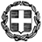 ΔΕΛΤΙΟ ΤΥΠΟΥ


Εν όψει της ΝΕΑΣ ΣΧΟΛΙΚΗΣ ΧΡΟΝΙΑΣ 2018-2019 και για την καλύτερη εξυπηρέτηση των υποψηφίων και διευκόλυνση της υπηρεσίας, παρακαλούνται οι αναπληρωτές ΕΕΠ - ΕΒΠ, να έχουν φροντίσει να έχουν μαζί τους την ημέρα πρόσληψης τα παρακάτω: ΠΡΩΤΟΤΥΠΕΣ ΙΑΤΡΙΚΕΣ ΒΕΒΑΙΩΣΕΙΣ παθολόγου και ψυχιάτρου- ΑΠΑΡΑΙΤΗΤΟ ΠΡΙΝ ΤΗΝ ΚΑΤΑΒΟΛΗ ΤΗΣ 1η΅ΜΙΣΘΟΔΟΣΙΑΣΠΙΣΤΟΠΟΙΗΤΙΚΟ ΣΤΡΑΤΟΛΟΓΙΑΣ τύπου Α (για τους άνδρες) - ΑΠΑΡΑΙΤΗΤΟ ΠΡΙΝ ΤΗΝ ΚΑΤΑΒΟΛΗ ΤΗΣ 1η΅ΜΙΣΘΟΔΟΣΙΑΣΥπεύθυνη δήλωση : α) περί μη άσκησης ποινικής δίωξης β) περί μη συνταξιοδότησης γ) περί μη άσκησης εμπορίας κατ’ επάγγελμα (Υπόδειγμα 1)Παραστατικά πιστοποίησης : α) ΑΦΜ : Φωτοτυπία οποιουδήποτε εντύπου στo οποίo αναγράφεται το ΑΦΜ β) ΑΜΚΑ : Φωτοτυπία οποιουδήποτε εντύπου στo οποίo αναγράφεται το ΑΜΚΑ γ) ΑΜΑ : Φωτοτυπία οποιουδήποτε εντύπου στo οποίo αναγράφεται το ΑΜΑ δ) ΑΔΤ : Φωτοτυπία Δελτίου Αστυνομικής Ταυτότητας ή ΔΙΑΒΑΤΗΡΙΟΥΦωτοτυπία 1ης σελίδας βιβλιαρίου ΕΘΝΙΚΗΣ ΤΡΑΠΕΖΗΣ (1ο όνομα δικαιούχου: ο/η εν λόγω αναπληρωτής/τρια)Πιστοποιητικό οικογενειακής κατάστασης/Σύμφωνο συμβίωσηςΕκτυπωμένα, Συμπληρωμένα & Υπογεγραμμένα τα έντυπα ΜΟΝΟ από την Ιστοσελίδα της ΠΔΕ Θεσσαλίας (http://thess.pde.sch.gr): α) Ατομικά στοιχεία β) Υπεύθυνη δήλωση γ) Αίτηση Αναγνώρισης συνάφειας Μεταπτυχιακών τίτλων  δ) Αίτηση αναγνώρισης προϋπηρεσίας (ΥΠΟΔΕΊΓΜΑΤΑ 1, 2, 3 )Αντίγραφα πτυχίου, μεταπτυχιακών τίτλων, ΔΙΚΑΤΣΑ/ΔΟΑΤΑΠΒεβαιώσεις προϋπηρεσίας στο Δημόσιο, σε ΝΠΔΔ, σε ΝΠΙΔ των ΟΤΑ και ΔΕΚΟΤα δικαιολογητικά αυτά ζητούνται με βάση τον οδηγό υλοποίησης των προγραμμάτων ΕΣΠΑ 2018-2019 (www.epiteliki.minedu.gov.gr) και αποτελούν προϋπόθεση για τη σωστή τήρηση του φακέλου και την καταβολή της μισθοδοσίας .Παράλληλα υπάρχουν πληροφορίες σχετικά με τα δικαιολογητικά αναγνώρισης προϋπηρεσίας και συνάφειας μεταπτυχιακών (5 και 6), καθώς και πληροφορίες για την μισθολογική εξέλιξη (7)Η υπηρεσία μας επιφυλάσσεται για τυχόν μελλοντικές τροποποιήσεις από το ΕΣΠΑ, η δε «υποβολή ΟΛΩΝ των δικαιολογητικών είναι ΑΠΑΡΑΙΤΗΤΗ καθώς διενεργούνται υποχρεωτικοί έλεγχοι γνησιότητας».ΕΥΧΑΡΙΣΤΟΥΜΕ ΓΙΑ ΤΗ ΣΥΝΕΡΓΑΣΙΑΕΛΛΗΝΙΚΗ ΔΗΜΟΚΡΑΤΙΑ      ΥΠΟΥΡΓΕΙΟ ΠΑΙΔΕΙΑΣ, ΕΡΕΥΝΑΣ ΚΑΙ ΘΡΗΣΚΕΥΜΑΤΩΝ----ΠΕΡΙΦΕΡΕΙΑΚΗ ΔΙΕΥΘΥΝΣΗ ΠΡΩΤΟΒΑΘΜΙΑΣ ΚΑΙ ΔΕΥΤΕΡΟΒΑΘΜΙΑΣ ΕΚΠΑΙΔΕΥΣΗΣ ΘΕΣΣΑΛΙΑΣ 